Publicado en  el 16/11/2015 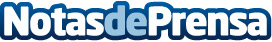 IBM colabora con Davalor Salud en el diagnóstico y tratamiento de problemas de visiónDatos de contacto:Nota de prensa publicada en: https://www.notasdeprensa.es/ibm-colabora-con-davalor-salud-en-el_1 Categorias: Medicina Telecomunicaciones E-Commerce Medicina alternativa http://www.notasdeprensa.es